WOS kl. VIII 22.04.2020Szanowni Rodzice, Drodzy Uczniowie!Lekcja jest podzielona na dwie, czyli zadania, które widzicie przed sobą są do wykonania przez cały tydzień, tj. do środy 29 kwietnia.Zapisujemy temat w zeszycie:Temat: Sądy i trybunały. Czytamy temat ze stron 146– 151 z podręcznika. Następnie zapisujemy notatkę.Władzę sądowniczą w Polsce sprawują sądy i trybunały. Wydają wyroki w imieniu państwa polskiego. W Polsce funkcjonują: 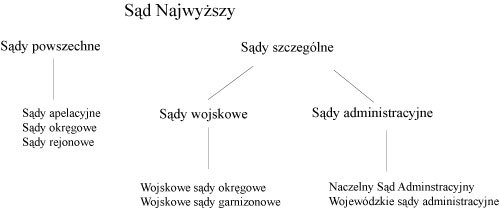 Trybunał Konstytucyjny rozpatruje skargi konstytucyjne, orzeka o zgodności ustaw i umów międzynarodowych z konstytucją.Trybunał Stanu sądzi prezydenta, premiera ministrów i najwyższych urzędników  za naruszenie konstytucji, ustaw oraz za przestępstwa popełnione w związku z zajmowanym stanowiskiem,Dla chętnych polecam lekcje z e- podręcznika. Można wykonać  ćwiczenia i od razu sprawdzić swoją wiedzę. Kto ma możliwość niech wykona ćwiczenie 5.https://epodreczniki.pl/a/wladza-sadownicza-w-polsce/D17DnRhi3 Wykonujemy zadania z podręcznika 3, 5, ze str. 150 - 151 (Dawid, Maks, Sebastian, Jarek oraz Szymon nie wykonują zadania 3).Bardzo proszę o odesłanie do mnie wykonanych prac. Proszę pisać czytelnie i podpisywać pracę. Prosiłabym również o pisanie dat na konkretnych pracach. Jeśli napotkacie problem  jestem do Waszej dyspozycji w godzinach, w których przed nauką zdalną mieliśmy lekcje według planu szkolnego.Serdecznie pozdrawiam Małgorzata Zawada